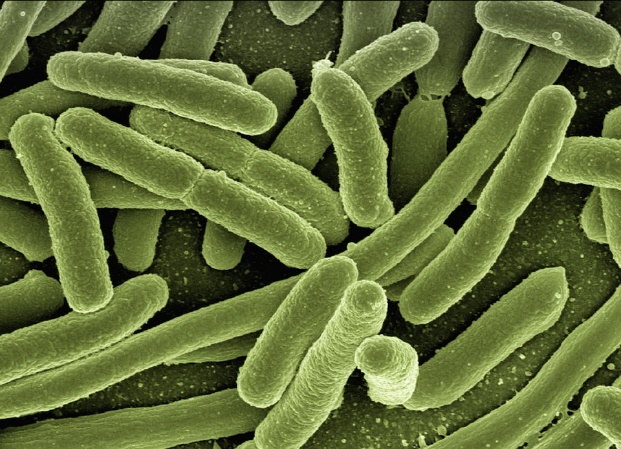 Il suffit de 20 minutes à une bactérie pour donner naissance à deux autres bactéries identiques. On considère un aliment contaminé au cours de sa préparation par une seule bactérie, et on étudie l’évolution du nombre de bactéries au cours du temps.Problématique : Quel nombre total de bactéries contiendra cet aliment au bout de 6 heures ?Il est possible de modéliser ce problème à l’aide d’une suite numérique. De quel type de suite s’agit-il ? Quel est son premier terme et sa raison ?Quel est le nombre total de bactéries que contiendra cet aliment au bout d’1 heure ? (Vous pourrez éventuellement vous aider d’un schéma). Au bout de 2 heures ?  Quel est le nombre total de bactéries que contiendra cet aliment  au bout de 6 heures ?On donne :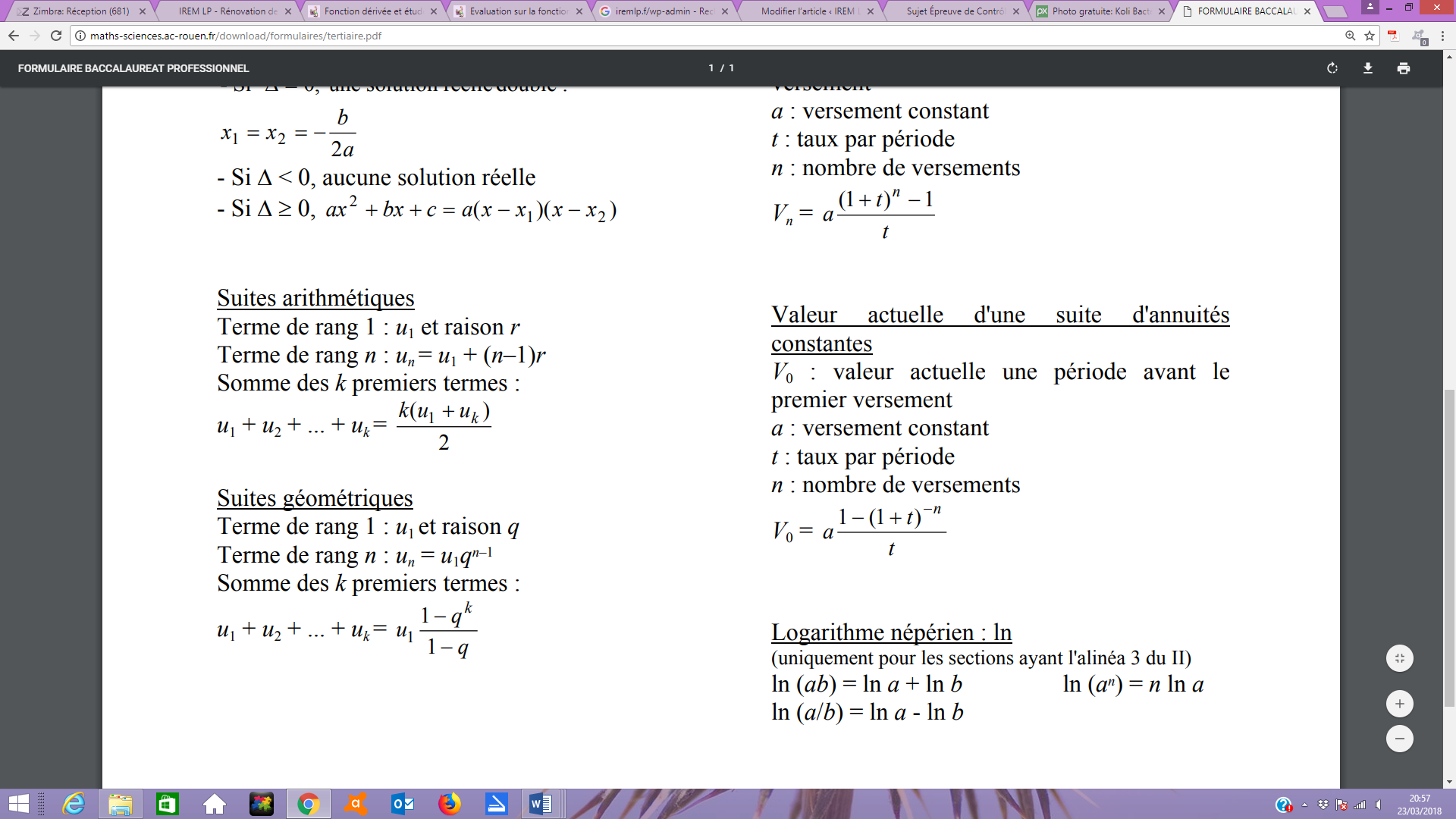 Baccalauréat ProfessionnelSession ……….Sujet N°Épreuve orale de contrôleMathématiques sciences physiques et chimiquesÉpreuve orale de contrôleMathématiques sciences physiques et chimiquesÉpreuve orale de contrôleMathématiques sciences physiques et chimiques